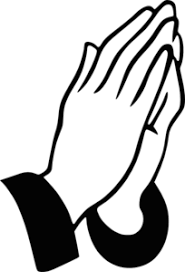 KILLASSER/CALLOW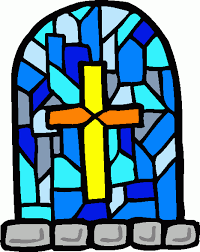 PARISH NEWSLETTER Fr. John Durkan (094) 9024761  	  	No 364					E-mail: frjohnd@gmail.comThird Sunday of  LENT								20th March 2022MASS INTENTION Sat 19th Killasser 7pm	Mary Kate Groarke, 1st Anniv.Sun 20th Callow 10am	Martin & Kate Ruddy & deceased, BallinaleckSun 20th Killasser 12 noon 	People of the ParishMon 21st Killasser 1pm 	Funeral Mass for Thomas Howley, CarramoreTues 22nd KIllasser 12 Noon	Funeral Mass for Mary Nolan, DrumalooaunThurs 24th Killasser 10am	Lenten Mass for RepentenceSat  26th  Killasser 7pm	Marie O’Keefe, Cloncleveragh 1st Anniv.  Sun 27th Callow 10am 	Sunday Mass for RepentenceSun 27th Killasser 12 Noon	Mass for the people of the ParishPRAY FORMary Nolan, DrumalooaunThomas Howley, CarramoreFrank Timlin, PrebaunMichael Joe Brown, BoleboyKillasser Church WebcamThe webcam in Killasser church has been in operation for about a year now. It has provided a great facility for people at home and abroad to join in the Mass from Killasser when Covid restrictions were in place. It was very much appreciated by those who couldn’t attend the funerals of those who were near and dear to them during the lockdown.  Many people from overseas continue to tune in on a regular basis. It helps to keep up the link with home. Others in the parish who are confined to home by illness or infirmity like to watch the Mass on the webcam too. The annual cost of running the webcam is €1500. We are very grateful to the person who has generously sponsored the cost for this year. Incidentally this donor is not a parishioner and for that reason we appreciate their generosity all the more. We also wish to acknowledge the generous donation from a Killasser person, now resident in the US, towards the installation costs of the webcam. Thank you both for remembering the church in Killasser. May God bless you and reward your goodness.Ministers of the Word in Killasser ChurchA new rota for Readers is now being compiled. In addition to those who were already on the list, we encourage anyone who would like to read the Word of God at weekend Masses to please give their name to Fr John. Eucharistic Ministers in Killasser ChurchA new rota of current Eucharistic ministers is also being compiled. It is important that new people would come forward for this important role in the church. A preparation course and training will be provided and a commissioning ceremony will be held in due course.We are very grateful to the loyal group of Readers and Eucharistic Ministers that we currently have, but new volunteers are needed so that the same people are not called upon too frequently. Please do consider it.ALTAR SERVERSWe are now inviting Altar Servers to come and serve mass or be trained to serve mass. Contact Fr. John about this.KCC-FEBRUARY 2022 50/50 DRAWThe February 50/50 draw jackpot was €685 and was won by Phil Rowley.   Tom Lavin and Laura Groarke won a €20 spot prize each.   Congratulations to everyone. The March draw will take place on Saturday 2nd April in the Turf Shed.   A list of future monthly draws will be included in the upcoming newsletter.PARISH SPRING CLEANDuring the weekend of the 19th & 20th March the committee may invite parishioners to assist them in collecting rubbish scattered plans along the parish roads.A Scrap Metal Collection is potentially planned for the weekend of the 23rd & 24th April.  Please contact a member of the committee if you have anything you wish to have collected.   More details to follow.25 CARD DRIVEThe Community Care Committee and Centre Committee are holding a 25 Card Drive on Monday 11th April at 8.30pm.  The prize money is €1,000 with spot prizes also available.   The Hyland Family have gifted the prize money and spot prizes in memory of Val.   Admission is €10.KCC-BROADBAND HUBIf anyone wishes to use the broadband hub in Killasser Community Centre please contact a member of the committee or Paul Hyland @ 087 610 9192OTHER PARISH EVENTS PLANNED FOR 2022Please see below a list of some parish events that are planned for 2022.   The events are listed in chronological order but this is subject to change with more details to follow in due course.   Please contact Fr. John if you wish to have an event added to this list.   A more comprehensive list of all parish events may be drawn up and included in the parish newsletter.First Confession:				Wednesday 16th March 7pmFirst Communion:				Saturday 2nd April 12 noon25 Card Drive:                                                Monday 11th AprilScrap Metal Collection:                                  Weekend 23rd & 24th AprilFr. John Birthday Mass & Party		Friday 29th April 7pm Church & 8pm Turf ShedConfirmation					Saturday 14th May 12 noonKCC AGM:                                                     Friday 20th MaySt. Georges v Killasser Soccer:                       Saturday 18th JuneWillie O’Neill Football Tournament:             Early August (TBD)Mia’s Mini Tractor, Bike & Trike Run:        Sunday 14th AugustParish Calendar Competition Results:           September (TBD)Tara’s Run for Fun:                                        Saturday 8th OctoberFriday Night Indoor Soccer to return:            Early October (TBD)Killasser Tractor Drive:                                  Sunday 6th NovemberSaint Stephen’s Day Walk:                            Monday 26th DecemberSYNOD PRAYER“We stand before You, Holy Spirit, as we gather together in Your name. With You alone to guide us, make Yourself at home in our hearts; Teach us the way we must go and how we are to pursue it. We are weak and sinful; do not let us promote disorder. Do not let ignorance lead us down the wrong path nor partiality influence our actions. Let us find in You our unity so that we may journey together to eternal life and not stray from the way of truth and what is right. All this we ask of You, who are at work in every place and time, in the communion of the Father and the Son, forever and ever. Amen”A Synod is a process of listening and walking together as a Church. We will give more details later about how you can be involved.  Kilkelly. Co Mayo. IrelandConfidentiality Note:
This email may contain confidential and/or private information. If you received this email in error please delete and notify sender.